National Individual Events 2017-18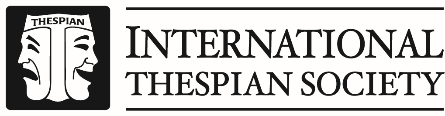 Short Film ©2017 Educational Theatre Association. All rights reserved.________________________________________________________          _________________________________________________________Judge’s name (Please Print)						            Judge’s signatureIndividual Events should not be considered an assessment of student learning. However, Individual Events can serve as a model for designing curriculum-based performance assessments and for this reason, alignment to the National Core Standards has been indicated on this form.Example National Core Theatre Standards aligned to this rubric: TH:Cr3.1.I.a, TH:Cr3.1.I.b, TH:Pr4.1.I.a, H:Pr6.1.I.aTo access the full descriptions of the above and all the Core Theatre Standards go to: www.nationalartsstandards.orgFor additional Standards resources visit: www.schooltheatre.org/advocacy/standardsresources Optional aligned state standards:  	___________________________________________State Standards website: 	___________________________________________________Student(s): School: Selection: Troupe: SKILLS4 | SuperiorAbove standard4 | SuperiorAbove standard3 | ExcellentAt standard3 | ExcellentAt standard2 | GoodNear standard2 | GoodNear standard1 | FairAspiring to standard1 | FairAspiring to standardSCOREStorytellingVisual development of story and dialogue; opening and closing titles, credits, graphics, and animations; conclusion.Story is well organized, fully developed, and compelling; visuals and dialogue seamlessly advance the narrative to enhance the audience connection to the plot and character(s); choice of opening and closing titles, credits, graphics, and animations enhance and support film’s message; ending concisely resolves the central conflict.Story is well organized, fully developed, and compelling; visuals and dialogue seamlessly advance the narrative to enhance the audience connection to the plot and character(s); choice of opening and closing titles, credits, graphics, and animations enhance and support film’s message; ending concisely resolves the central conflict.Story is well organized, and engaging; visuals and dialogue advance the narrative and the audience connection to the plot and characters; choice of opening and closing titles, credits, graphics, and animations support the film’s message; distinct conclusion.Story is well organized, and engaging; visuals and dialogue advance the narrative and the audience connection to the plot and characters; choice of opening and closing titles, credits, graphics, and animations support the film’s message; distinct conclusion.Story is somewhat organized and mostly developed; visuals and dialogue are moderately effective in advancing the narrative and the audience connection to the plot and characters; choice of opening and closing titles, credits, graphics, and animations inconsistently support the film’s message; conclusion is somewhat unclear.Story is somewhat organized and mostly developed; visuals and dialogue are moderately effective in advancing the narrative and the audience connection to the plot and characters; choice of opening and closing titles, credits, graphics, and animations inconsistently support the film’s message; conclusion is somewhat unclear.Story is disorganized and/or difficult to follow; minimal use of visual cues and weak dialogue fail to develop the narrative or produce an audience connection; choice of opening and closing titles, credits, graphics, and animations do not support the film’s message; conclusion is lacking or unclear.Story is disorganized and/or difficult to follow; minimal use of visual cues and weak dialogue fail to develop the narrative or produce an audience connection; choice of opening and closing titles, credits, graphics, and animations do not support the film’s message; conclusion is lacking or unclear.Comment:Cinematography and AudioIntegrated use of camera, lighting, and sound.Scenes/characters are skillfully shot or framed and align with filmmaker’s vision; lighting exposure and camera movement/angles are purposefully chosen to enhance performances and advance the story; music (if applicable) underscores action and offers clues to character/ plot; sound levels are consistently even and well metered.Scenes/characters are skillfully shot or framed and align with filmmaker’s vision; lighting exposure and camera movement/angles are purposefully chosen to enhance performances and advance the story; music (if applicable) underscores action and offers clues to character/ plot; sound levels are consistently even and well metered.Scenes/characters are appropriately shot or framed and align with filmmaker’s vision; lighting exposure and camera movement/angles are purposefully chosen to advance the story; music (if applicable) is appropriate to the story; sound levels are mostly even and well metered.Scenes/characters are appropriately shot or framed and align with filmmaker’s vision; lighting exposure and camera movement/angles are purposefully chosen to advance the story; music (if applicable) is appropriate to the story; sound levels are mostly even and well metered.Inconsistent use of appropriate shots or framing and lighting exposure do not align with filmmaker’s vision; camera movement/angles sometimes advance the story visually; some music (if applicable) is appropriate to the story; sound level errors are evident.Inconsistent use of appropriate shots or framing and lighting exposure do not align with filmmaker’s vision; camera movement/angles sometimes advance the story visually; some music (if applicable) is appropriate to the story; sound level errors are evident.Most scenes/characters are not shot or framed properly, are under or over exposed, and do not align with filmmaker’s vision; scenes include multiple errors in camera movement/angles; music (if applicable) detracts from rather than supports the story; sound levels are inconsistent.Most scenes/characters are not shot or framed properly, are under or over exposed, and do not align with filmmaker’s vision; scenes include multiple errors in camera movement/angles; music (if applicable) detracts from rather than supports the story; sound levels are inconsistent.Comment:EditingEditing skills; scene length and flow.Purposeful continuity in editing produces well- composed transitions that enhance scene flow, audience  engagement, and narrative; scene length and flow purposefully and effectively lead audience from one focal point to another while consistently maintaining physical/ spatial relationship of the narrative.Purposeful continuity in editing produces well- composed transitions that enhance scene flow, audience  engagement, and narrative; scene length and flow purposefully and effectively lead audience from one focal point to another while consistently maintaining physical/ spatial relationship of the narrative.Continuity in editing produces composed transitions that enhance scene flow, audience engagement, and narrative; scene length and flow effectively lead audience from one focal point to another while consistently maintaining physical/ spatial relationship of the narrative.Continuity in editing produces composed transitions that enhance scene flow, audience engagement, and narrative; scene length and flow effectively lead audience from one focal point to another while consistently maintaining physical/ spatial relationship of the narrative.Inconsistent continuity in editing produces transitions that disrupt scene flow, audienceengagement, and narrative; scene length and flow sometimes lead audience from one focal point to another yet seldom maintain physical/spatial relationship of the narrative.Inconsistent continuity in editing produces transitions that disrupt scene flow, audienceengagement, and narrative; scene length and flow sometimes lead audience from one focal point to another yet seldom maintain physical/spatial relationship of the narrative.Discontinuity in editing does not produce well- composed transitions that enhance scene flow, audience engagement, and narrative; scene length and flow does not lead audience from one focal point to another, and does not maintain physical/ spatial relationship of the narrative.Discontinuity in editing does not produce well- composed transitions that enhance scene flow, audience engagement, and narrative; scene length and flow does not lead audience from one focal point to another, and does not maintain physical/ spatial relationship of the narrative.Comment:Comment:ActingEmotional and physical believability; choices and tactics.Character movements, actions, gestures, and expressions are consistently believable; choices and tactics toward an objective prompt instinctive reactions to partners or events that create insight into the text.Character movements, actions, gestures, and expressions are consistently believable; choices and tactics toward an objective prompt instinctive reactions to partners or events that create insight into the text.Character movements, actions, gestures, and expressions are believable; choices and tactics toward an objective prompt reactions to partners or events.Character movements, actions, gestures, and expressions are believable; choices and tactics toward an objective prompt reactions to partners or events.Character movements, actions, gestures and expressions are sometimes emotionally/ physically believable; choices and tactics toward an objective sometimes prompt reactions to partners or events.Character movements, actions, gestures and expressions are sometimes emotionally/ physically believable; choices and tactics toward an objective sometimes prompt reactions to partners or events.Character movements, actions, gestures, and expressions are rarely emotionally/physically believable; choices and tactics toward an objective are not evident and do not prompt reactions to partners or events.Character movements, actions, gestures, and expressions are rarely emotionally/physically believable; choices and tactics toward an objective are not evident and do not prompt reactions to partners or events.Comment:Comment:Filmmaker’s Vision Use of film elements to create a successful final product.Filmmaker conveyed clear vision and consistently adhered to rules established for film; all elements worked together to create an impactful, engaging film with a powerful voice.Filmmaker conveyed clear vision and consistently adhered to rules established for film; all elements worked together to create an impactful, engaging film with a powerful voice.Filmmaker conveyed mostly clear vision and frequently adhered to the rules established for the film; most elements worked together to create an engaging film.Filmmaker conveyed mostly clear vision and frequently adhered to the rules established for the film; most elements worked together to create an engaging film.Filmmaker attempted to convey clear vision and inconsistently adhered to the rules established for the film; few elements worked together to create an engaging film.Filmmaker attempted to convey clear vision and inconsistently adhered to the rules established for the film; few elements worked together to create an engaging film.Filmmaker failed to convey a clear vision and did not adhere to the rules established for the film; elements did not work together to create an engaging film.Filmmaker failed to convey a clear vision and did not adhere to the rules established for the film; elements did not work together to create an engaging film.Comment: Comment: RATING(Please circle)4 | Superior(Score of 20-18)3 | Excellent(Score of 17-13)2 | Good(Score of 12-8)1 | Fair(Score of 7-5)TOTAL SCOREATTENTION TABULATION ROOM: Please note the following:               Timing issue:   (_______mm _______ss)              Rule violation: _________________________; _____________________________; ____________________________             Other comments: 